Anmeldung Fachtag FamilienRat in Stuttgart+Jahreshauptversammlung Netko e. V.Name, Vorname:Anschrift:Organisation:Mailadresse:Ich nehme an der Mitgliederversammlung NETKO e.V. am Donnerstag, den 15.10.20 ab 12:00 Uhr teil.Ich nehme am Abendessen im Vinum am Donnerstag, den 15.10.2020 ab 19:30 Uhr teil.Ich nehme am 6. Fachtag FamilienRat am Freitag, 16.10.2020Von 9:00-12:30 Uhr teil. Ich nehme ONLINE am 6. Fachtag FamilienRat am Freitag, 16.10.2020 von 9:00-12:30 Uhr teil. Ich wünsche ein Mittagessen am Freitag, 16.10.2020, 12:30-13:30 Uhr.Ich nehme an der Vertiefung des Vortrages am Freitag, den 16.10.2020von 13:30-16:30 Uhr teil.Sie erhalten eine Anmeldebestätigung mit den von Ihnen gebuchten Modulen per Mail.Der Kostenbeitrag wird vor Ort erhoben.Datenschutzrelevante Hinweise:Mit der Anmeldung zu dieser Veranstaltung werden personenbezogenen Daten für organisatorische Zwecke gespeichert. Sie werden nicht an Dritte weitergegeben.Ich bin mit der Speicherung, Nutzung und Übermittlung meiner personenbezogenen Daten und der Kontaktaufnahme per Email für die Anmeldung, Durchführung und Abrechnung der Veranstaltung einverstanden.Wir weisen Sie darauf hin, dass der Vortrag online übertragen wird und im Rahmen der Veranstaltung Foto- und Videoaufnahmen der Teilnehmenden gemacht werden. Das Foto und Videomaterial wird im Rahmen der Arbeit und von Veröffentlichungen des FamilienRat-Büros Stuttgart genutzt. Diese Einwilligung kann jederzeit von Ihnen zurückgenommen werden. Im Falle des Widerrufs dürfen entsprechende Foto/Videoaufnahmen zukünftig nicht mehr für die genannten Zwecke verwendet oder weitergegeben werden und sind unverzüglich aus den entsprechenden Internetangeboten im Einflussbereich der Landeshauptstadt Stuttgart zu löschen. Der Widerruf gilt nicht für bereits erfolgte Weitergaben und den daraus resultierenden Veröffentlichungen, sondern nur für zukünftige Weitergaben. Durch den Widerruf der Einwilligung wird die Rechtmäßigkeit der aufgrund der Einwilligung bis zum Widerruf erfolgten Verarbeitung nicht berührt.  Ich erkläre mich damit einverstanden, dass ich als Teilnehmende*r auf diesen Fotos und Videos zu sehen/ hören bin. Sollte ich damit nicht einverstanden sein, melde ich mich zu Beginn der Tagung persönlich und unter Angabe meines Namens am Tagungsbüro. Hier erhalte ich einen Button, der kenntlich macht, dass von mir keine Foto- oder Videoaufnahmen während des Treffens gemacht werden dürfen.Auf das beiliegende Informationsblatt nach Art.13 DSGVO wird verwiesen.Corona bedingte Hinweise:Wir weisen Sie darauf hin, dass die tagesaktuellen Hygienevorschriften einzuhalten sind und eine mögliche Infektion trotz aller Vorkehrungen nicht ausgeschlossen werden kann. Bei Einhaltung der Hygienevorschriften und Kenntnis der Risiken ist eine Haftung ausgeschlossen.Sie versichern mit Ihrer Anmeldung, dass Sie an der Tagung teilnehmen, wenn weder Sie noch Ihnen Nahestehende aktuell zum Tagungstermin oder in den vorangegangenen 14 Tagen Krankheitssymptome leiden/litten oder unter Quarantäne stehen. Sollten Sie erkranken informieren Sie bitte umgehend das Gesundheitsamt, damit Kontaktpersonen informiert werden können. Bitte geben Sie uns in diesem Fall auch Bescheid.Listen zur Nachverfolgung von Personenkontakten werden entsprechend der zum Zeitpunkt der Veranstaltungen geltenden CoronaVO erhoben.Die Veranstaltung findet in Kooperation mit der DHBW Villingen-Schwenningen statt, die freundlicherweise das Online-Angebot übernimmt.Hiermit melde ich mich zur Veranstaltung Fachtag FamilienRat in Stuttgart +Jahreshauptversammlung Netko e. V. entsprechend der oben getroffenen Auswahl an.Datum ……………….                                                             Name ………………………………….                                                                                               (Unterschrift) Danke für Ihre Anmeldung! Wir freuen uns auf Sie!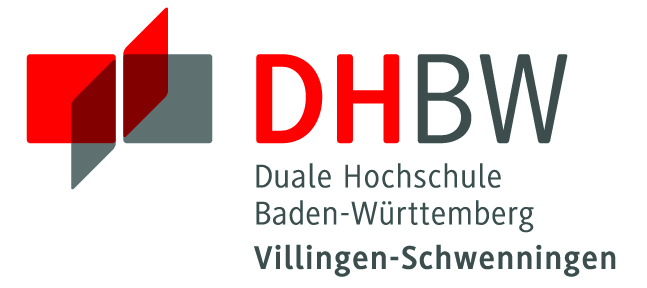 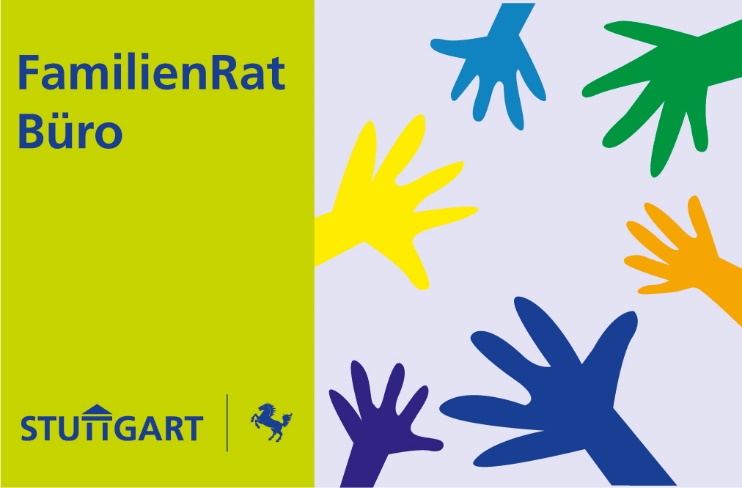 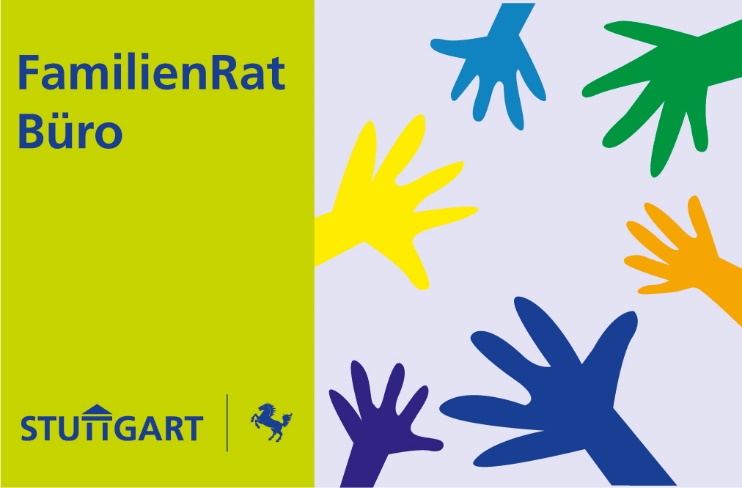 